                         РЕПУБЛИКА СРБИЈА                                                                     КЛ СПУ 01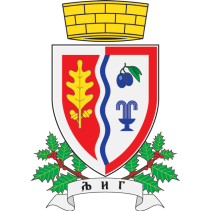                      ОПШТИНА ЉИГ                                      Општинска управа                       Одељење за инспекцијске послове                       Инспектор за заштиту животне средине                           Карађорђева број 7.                           ЉигКОНТРОЛНА ЛИСТА:   СТУДИЈА О ПРОЦЕНИ УТИЦАЈАРЕЗУЛТАТ НАДЗОРА У БОДОВИМА:ИНФОРМАЦИЈЕ О ПРОЈЕКТУ И НОСИОЦУ ПРОЈЕКТАИНФОРМАЦИЈЕ О ПРОЈЕКТУ И НОСИОЦУ ПРОЈЕКТАНазив и носилац пројектаАдреса (улица и број) Општина - ГрадМатични бројПорески идентификациони број (ПИБ)Контакт особа Назив радног местаТелефон, Факс, E-mailОзнака пројекта према: ЛИСТИ 1 односно ЛИСТИ 2  Надлежан орган и број решења о давању сагласностиНадлежан орган и број решења грађевинске односно употребне дозволе1. ПОДАЦИ ОД ЗНАЧАЈА ЗА СТАТУС  ПРОЈЕКТА 1. ПОДАЦИ ОД ЗНАЧАЈА ЗА СТАТУС  ПРОЈЕКТА 1. ПОДАЦИ ОД ЗНАЧАЈА ЗА СТАТУС  ПРОЈЕКТА 1. Да ли је носилац пројекта од надлежног органа  прибавио сагласност на студију  процене утицаја односно студију затеченог стањаили одлуку да није потребна студија  утицаја односно студија затеченог стања? да не** објекат за који је одговор на питања под тач. 1 негативан, сматра се нерегистрованим и надзор се врши у складу са одредбом члана 33. Закона о инспекцијском надзору* објекат за који је одговор на питања под тач. 1 негативан, сматра се нерегистрованим и надзор се врши у складу са одредбом члана 33. Закона о инспекцијском надзору* објекат за који је одговор на питања под тач. 1 негативан, сматра се нерегистрованим и надзор се врши у складу са одредбом члана 33. Закона о инспекцијском надзоруА.  Ажурирање студије А.  Ажурирање студије ДА(2 бода)НЕ(0 бод.)ДЕЛ(1 бод)НАПОМЕНАНе  постоји потреба ажурирања студије ( случајеви измене технологије и реконструкције, протека 3 године а пројекат није започео )?Б.  Утврђене ( прописане )  мере заштите животне средине у предметној студијиБ.  Утврђене ( прописане )  мере заштите животне средине у предметној студијиДА(2 бода)НЕ(0 бод.)ДЕЛ(1 бод)НАПОМЕНАДа ли је извршена обавеза носиоца пројекта из одлуке о давању сагласности на студију  процене утицаја односно студије затеченог стања у погледу прописаних мера заштите животне средине?Да ли су  прописане мереизвршене из области заштите ваздуха?Да ли су  прописане мереизвршене из области заштите од буке?Да ли су прописане  мереизвршенеиз области заштите вода?Да су  прописане мереизвршенеиз области управљања отпадом?Да ли су  прописане мереизвршенеиз области превенције удеса и одговора на удес?В.  Прописани  програм праћења утицаја на  животну срединуВ.  Прописани  програм праћења утицаја на  животну срединуДА(2 бода)НЕ(0 бод.)ДЕЛ(1 бод)НАПОМЕНАДа ли је извршена обавеза носиоца пројекта из одлуке о давању сагласности на студију  процене утицаја односно студије затеченог стања у погледу праћења утицаја на  животну средину?Да ли је извршена обавеза  из области заштите ваздуха?Да ли је извршена обавеза  из области заштите од буке?Да ли је извршена обавеза  из области заштите вода?Укупан могући број бодова22утврђени број бодоваСтепен ризикаНезнатанНизакСредњиВисокКритичанБрој бодоваод 20 до 22од 18 до 19  од 16 до 17од 14 до 1513 и мањеСтепен ризика у односу на остварени број бодова је:незнатан
низаксредњивисок
критичан                  незнатан
низаксредњивисок
критичан                  незнатан
низаксредњивисок
критичан                  незнатан
низаксредњивисок
критичан                  незнатан
низаксредњивисок
критичан                  Представници оператера:Представници оператера:Инспектори за заштиту животне срединеИме и презиме:Радно местоИме и презиме1.1.2. 2.Датум:Датум:Датум: